PENGUMUMANKepada seluruh mahasiswa baru FIK Angkatan 2015 yang belum mengikuti matrikulasi atau tidak mengikuti secara penuh, diwajibkan mengikuti kegiatan matrikulasi susulan yang akan diselenggarakan pada:Hari, Tanggal	: Sabtu, 12 September 2015Waktu			: 07.30 - 12.30 WIBTempat  			: R. Sidang Utama GPLA FIK Lantai 3Atas perhatiannya kami ucapkan terima kasih.									Yogyakarta, 7 September 2015									Wakil Dekan I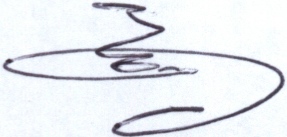 									Dr. Panggung Sutapa, M.S.									NIP19590728 198601 1 001CATATAN:Sertifikat matrikulasi sebagai syarat pengajuan beasiswa dan syarat kelulusan/yudisium S1.Jadwal Matrikulasi Susulan Mahasiswa Baru Fakultas Ilmu KeolahragaanUniversitas Negeri Yogyakarta Tahun 2015Sabtu, 12 September 2015 DAFTAR MAHASISWA BARU FIK ANGKATAN 2015DAFTAR MAHASISWA BARU FIK ANGKATAN 2015DAFTAR MAHASISWA BARU FIK ANGKATAN 2015DAFTAR MAHASISWA BARU FIK ANGKATAN 2015YANG MENGIKUTI MATRIKULASI SUSULANYANG MENGIKUTI MATRIKULASI SUSULANYANG MENGIKUTI MATRIKULASI SUSULANYANG MENGIKUTI MATRIKULASI SUSULANNoNIMNamaNama Program Studi115601241005DELA BERLIANA HARTANTO PUTRIPJKR215601241009NASHRULLAH AHSANUL HAKIMPJKR315601241033MUHAMMAD ICHSAN NUR ANANTO*PJKR415601241054JULIUS ALBERT TAKASEN SERANGPJKR515601241055MUHAMMAD ALIEF RAMADHANAPJKR615601241056RIVANDA RAHMAT HERMAWANPJKR715601241061RIZKY DEVI AGISTASARIPJKR815601241064FARDAN OKTA ISNAWAN*PJKR915601241066YANRA KISWARAPJKR1015601241076MUHAMMAD RIZKI YULIAWANPJKR1115601241081CHAIRUL ARSYAD ALDI RANGKUTI*PJKR1215601241088PRASETIO UTOMOPJKR1315601241095GALIH KUMARAPJKR1415601241098RONALDY ANTONPJKR1515601241101PIKIPJKR1615601241103GEA ADITYA TIRTA WANAPJKR1715601241124ALDINO SAPTA RAMADANPJKR1815601241129RADEN RORO L. BRANIATI AYUNINGTYAS SPPJKR1915601241143AKWILA RISKY PURNAMAPJKR2015601244003PAMBUDI ELSA WIGUNAPJKR2115601244008GILANG LUHUR PAMBUDI*PJKR2215601244009TALITHA PARAMASATYA PARLUHUTANPJKR2315601244010WILLIAM AXEL ORTEGA MATMEYPJKR2415601244011JOWAN TUNGGUL ARIFINPJKR2515601244013BAYU SETYAWAN*PJKR2615601244037MAHASIN SRI LAKSONO BEKTI PUTRO*PJKR2715601244041TANGGUH IMAN MUZAKKY*PJKR2815601244044AULIA NUR HIKMATINPJKR2915601244045BAGAS JATI PAMUNGKASPJKR3015602241007M. RUDI PURNOMOPKO3115602241008YUSUF FERYANTOPKO3215602241010DWI SANTOSOPKO3315602241012KHOIRUL FIKRIPKO3415602241019ACHMAD ERVAN LATIVPKO3515602241023AKBAR THIO PANGESTUPKO3615602241026I PUTU KERTAYASAPKO3715602241030TEGAR SATYA HAPRABUPKO3815602241033M. SYAIFULLAHPKO3915602241036HERDIN AGIL PERMANAPKO4015602241039MUHAMMAD LUTFI AZHARPKO4115602241040ERVIANA FITRIANINGSIHPKO4215602241046GIAS RESTIA NUR FARIZIPKO4315602241047RAAFI ZULFIKARPKO4415602241055BAGAS TRI ADITIA PAMUNGKASPKO4515602241062DWI JANUAR PRASETYOPKO4615602241064YUDA RAHMANPKO4715602241083ARDANTARA UDYOGAPKO4815602241085JOEL APRIZAL SIBOROPKO4915602241086ARISMAN SILITONGA                 PKO5015602241087WAHYUPKO5115602241090ANDANA ADITYA EKA PRAMUDITAPKO5215602244003VALENTINUS ADITYO WIBOWOPKO5315602244007SUGUSTIANPKO5415602244012ILHAM KRISNA SUGIANTOPKO5515602244013IRFAN HIELMYPKO5615602244022ACHMAD ISKANDAR*PKO5715602244026HERONIMUS ALFREDO SANGAP MARTUAPKO5815602244030HENDRA PURNAMAPKO5915603141003EBSON SULAIMAN SIRINGO-RINGOIKOR6015603141006EKO BUDI HARTONOIKOR6115603141007FEONIKA AZHARI DAMAYANTIIKOR6215603141011BETRIX TEOFA PERKASA WBY.IKOR6315603141014DANIEL ALEXANDER SINAGAIKOR6415603141018MUNASIKHINIKOR6515603141019NANANG LUTHFI ZULKARNAINIKOR6615603141020MUHAMAD ISRO`IIKOR6715603141029ADITYA SEPTIAN NURCAHYA IKOR6815603144007YULI WAHYU NUGROHO*IKOR6915603144008GIGIH DWI SUSENOIKOR7015603144010ANNAAFI AKBAR DANY SYAHPUTRA*IKOR7115603149001NELSON DOWANSIBAIKOR7215603149002FINCE FRANSINA YEMBISEIKOR7315604221015MUHAMMAD ALIM MUHTARPGSD PENJAS7415604221016AFIF RISKI KURNIAWANPGSD PENJAS7515604221023SEPTIANA WULANDARIPGSD PENJAS7615604221054YAHYA KHARISMAPGSD PENJAS7715604221056DIDI PRASETIOPGSD PENJAS7815604221058APRI NUGROHOPGSD PENJAS7915604221069SEPTIAN DWI SUBEKTIPGSD PENJAS8015604221075FAQIHUDDIN FULANAPGSD PENJAS8115604221080DIAN BAGUS HIDAYATPGSD PENJAS8215604221089GALANG IBNU PRIAMBODOPGSD PENJAS8315604221090HIMAWAN NUR EFFENDIPGSD PENJAS8415604224002ROBIN PARSAULIAN SINAGAPGSD PENJAS8515604224003DEDI NUR YUSUPPGSD PENJAS8615604224005VIKI ARIYANTOPGSD PENJAS8715604224006DWI SUGIHARTO MANDALA PUTRAPGSD PENJAS8815604224010LONIKA YUNITIASTIPGSD PENJAS8915604224017DANIEL SIMBOLONPGSD PENJAS9015604224019RYAN CHANDRA WICAKSONOPGSD PENJAS9115604224024AGUS SETYAWANPGSD PENJAS9215604229002YUSTUS ULLOPGSD PENJASHARI/TGLWAKTUWAKTUWAKTUMATERIPEMATERITEMPATHARI/TGLSESISESIPUKULMATERIPEMATERITEMPATSabtu, 12 September 20151107.30 - 09.00Biologi SB. Pranatahadi, M.Kes.R. Sidang Utama GPLA FIK Lantai 3Sabtu, 12 September 201509.00 - 09.1509.00 - 09.1509.00 - 09.15BreakBreakSabtu, 12 September 2015209.15 - 10.4509.15 - 10.45StatistikaDr. dr. BM. Wara KushartantiR. Sidang Utama GPLA FIK Lantai 3Sabtu, 12 September 201510.45 - 11.0010.45 - 11.0010.45 - 11.00BreakBreakSabtu, 12 September 2015311.00 - 12.3011.00 - 12.30MekanikaAmat Komari, M.Si.R. Sidang Utama GPLA FIK Lantai 3